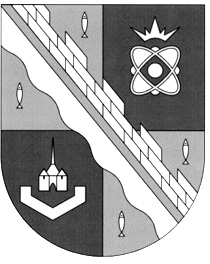 администрация МУНИЦИПАЛЬНОГО ОБРАЗОВАНИЯ                                        СОСНОВОБОРСКИЙ ГОРОДСКОЙ ОКРУГ  ЛЕНИНГРАДСКОЙ ОБЛАСТИпостановлениеот 24/04/2015 № 1194О внесении изменений в постановление администрацииСосновоборского городского округа от  17.09.2012 № 2362«Об утверждении административного регламента комитета финансов Сосновоборского городского округапо исполнению муниципальной функции по ведениюбюджетного учета и составлению консолидированнойбюджетной отчетности об исполнении бюджета Сосновоборского городского округа»  В связи принятием Федерального закона от 06.12.2011 № 402 «О бухгалтерском учете» и приказа Министерства финансов Российской Федерации от 01.07.2013                       № 65-н  «Об утверждении указаний о порядке применения бюджетной классификации Российской Федерации», администрация Сосновоборского городского округа                             п о с т а н о в л я е т:1. Внести  изменения в постановление администрации Сосновоборского городского округа от 17.09.2012 № 2362 «Об утверждении административного регламента  комитета финансов Сосновоборского городского округа по исполнению муниципальной функции по ведению бюджетного учета и составлению консолидированной  бюджетной отчетности об исполнении бюджета  Сосновоборского городского округа»:1.1. Изложить административный регламент комитета финансов Сосновоборского городского округа по исполнению муниципальной функции по ведению бюджетного учета и составлению консолидированной  бюджетной отчетности об исполнении бюджета  Сосновоборского городского округа в новой редакции согласно приложению к настоящему постановлению.2. Общему отделу администрации (Тарасова М.С.) обнародовать настоящее постановление на электронном сайте городской газеты «Маяк».3. Пресс-центру администрации (Арибжанов Р.М.) разместить настоящее постановление на официальном  сайте Сосновоборского городского округа.4. Постановление вступает в силу со дня официального обнародования.5. Контроль за исполнением настоящего постановления оставляю за собой.Глава администрацииСосновоборского городского округа                                                             В.Б.СадовскийИсп. Ю.В. Блохина (КФ)(81369) 23630; ПТСОГЛАСОВАНО: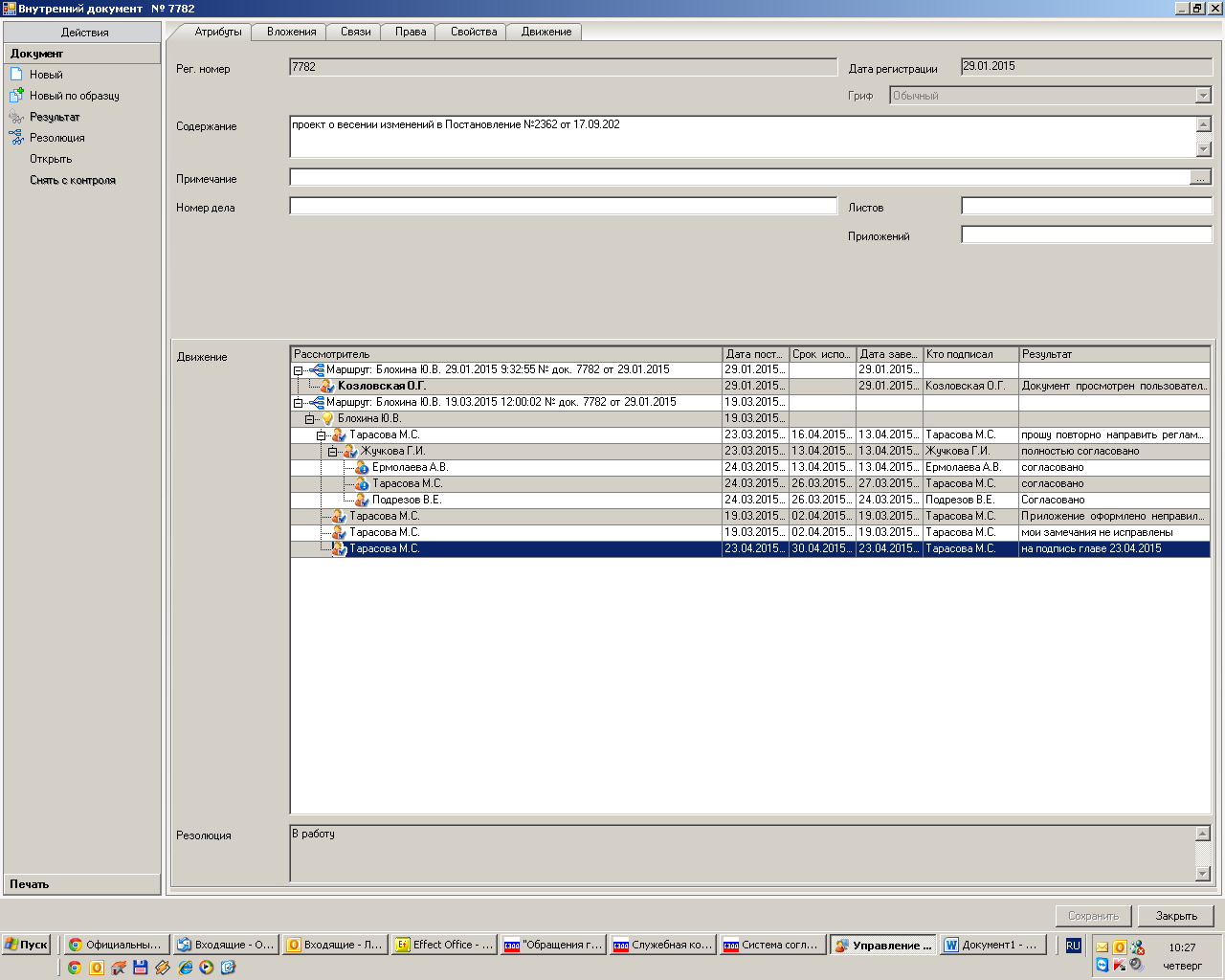 Рассылка:   Общ. отдел, КФ, ЦБ, КО, КСЗН   ПРИЛОЖЕНИЕ                                                                             к    постановлению администрации Сосновоборского городского округаот 24/04/2015 № 1194                                                                                                                                                          АДМИНИСТРАТИВНЫЙ РЕГЛАМЕНТКОМИТЕТА ФИНАНСОВ СОСНОВОБОРСКОГО ГОРОДСКОГО ОКРУГА ПО ИСПОЛНЕНИЮМУНИЦИПАЛЬНОЙ ФУНКЦИИ ПО ВЕДЕНИЮ БЮДЖЕТНОГО УЧЕТАИ СОСТАВЛЕНИЮ КОНСОЛИДИРОВАННОЙ БЮДЖЕТНОЙ ОТЧЕТНОСТИ ОБ ИСПОЛНЕНИИ БЮДЖЕТА СОСНОВОБОРСКОГО ГОРОДСКОГО ОКРУГА1. Общие положенияНаименование муниципальной функции             Административный регламент комитета финансов Сосновоборского городского округа по исполнению муниципальной функции по ведению бюджетного учета и составлению консолидированной бюджетной отчетности об исполнении бюджета Сосновоборского городского округа (далее - Регламент) разработан в целях повышения качества исполнения и доступности результатов исполнения муниципальной функции, определяет сроки, последовательность действий (административных процедур), и порядок взаимодействия должностных лиц комитета финансов с главными распорядителями и получателями бюджетных средств, главными администраторами и администраторами доходов бюджета Сосновоборского городского округа, главными администраторами и администраторами источников внутреннего финансирования дефицита бюджета Сосновоборского городского округа при исполнении муниципальной функции (далее – муниципальная функция).1.2. Наименование органа администрации, непосредственно исполняющего муниципальную функцию     Муниципальную функцию по ведению бюджетного учета и составлению консолидированной бюджетной отчетности об исполнении бюджета Сосновоборского городского округа исполняет комитет финансов Сосновоборского городского округа (далее – комитет финансов).Структурные подразделения комитета финансов, исполняющие муниципальную функцию:- отдел казначейского исполнения бюджета;- бюджетный отдел.При исполнении муниципальной функции комитет финансов взаимодействует с:- комитетом финансов Ленинградской области;- главными администраторами и администраторами доходов бюджета Сосновоборского городского округа;-главными распорядителями и получателями средств бюджета;-главными администраторами и администраторами источников внутреннего финансирования дефицита бюджета Сосновоборского городского округа. Перечень нормативных правовых актов, непосредственно регулирующих исполнение муниципальной функцииИсполнение муниципальной функции осуществляется Комитетом финансов в соответствии с:- Бюджетным кодексом Российской Федерации; - Федеральным законом от 06.12.2011 N 402-ФЗ "О бухгалтерском учете";- приказом Министерства финансов Российской Федерации от 01.12.2010 № 157-н «Об утверждении единого плана счетов бухгалтерского учета для органов государственной власти (государственных органов), органов местного самоуправления, органов управления государственными внебюджетными фондами, государственных академий наук, государственных (муниципальных) учреждений и инструкций по его применению»;- приказом Министерства финансов Российской Федерации от  06.12.2010 № 162-н «Об утверждении плана счетов бюджетного учета и инструкции по его применению»;- приказом Министерства финансов Российской Федерации от 28.12.2010 № 191-н «Об утверждении инструкции о порядке составления годовой, квартальной и месячной отчетности об исполнении бюджетов бюджетной системы Российской Федерации»;- приказами Министерства финансов Российской Федерации от 01.07.2013 № 65-н «Об утверждении указаний о порядке применения бюджетной классификации Российской Федерации»;- приказами, письмами Министерства финансов Российской Федерации, Федерального казначейства, Комитета финансов Ленинградской области устанавливающими особенности отражения в бюджетном учете отдельных операций, совершаемых в ходе исполнения бюджета, особенности составления, порядок и сроки представления бюджетной отчетности об исполнении бюджета финансовых органов;- областным законом Ленинградской области от 26 сентября 2002 года N 36-оз "О бюджетном процессе в Ленинградской области";- распоряжениями, приказами комитета финансов Сосновоборского городского округа, устанавливающими порядок и особенности ведения бюджетного учета и составления бюджетной отчетности об исполнении бюджета финансового органа Сосновоборского городского округа;- решением Совета депутатов от 20.11.2007 № 143 «Об утверждении положения о бюджетном процессе в Сосновоборском городском округе» в новой редакции»;- распоряжение комитета финансов Сосновоборского городского округа, регламентирующие сроки и формы отчетности об исполнении бюджета Сосновоборского городского округа на соответствующий период.1.4. Результатом исполнения муниципальной функции являются:- составленные за соответствующий период регистры бюджетного учета, отражающие сведения об операциях финансового органа Сосновоборского городского округа;- составленная за соответствующий период консолидированная бюджетная отчетность об исполнении местного бюджета Сосновоборского городского округа.Право на обращение по вопросам исполнения муниципальной функции имеют:- Министерство финансов Российской Федерации;- Федеральное казначейство;- Комитет финансов Ленинградской области;- органы финансового контроля;- главные администраторы доходов (источников финансирования дефицита) бюджета Сосновоборского городского округа;-главные распорядители средств бюджета Сосновоборского городского округа.1.6.Сведения о стоимости предоставления муниципальной функцииИсполнение Комитетом финансов муниципальной функции осуществляется на безвозмездной основе.2. Требования к порядку исполнения муниципальной функции2.1. Порядок информирования о правилах исполнения муниципальной функции.2.1.1. Информация об исполнении муниципальной функции предоставляется:непосредственно в Комитете финансов;посредством размещения в информационных системах общего пользования (в том числе в сети Интернет).Место нахождение Комитета финансов: 188540, Ленинградская область, Сосновый Бор, Ленинградская ул., дом 46.График работы Комитета финансов: понедельник – четверг 9.00 – 18.00, пятница 9.00 – 17.00.Обеденный перерыв с 13.00 до 14.00. Выходные дни: суббота, воскресенье.В предпраздничные дни продолжительность времени работы Комитета финансов сокращается на 1 час. Режим работы Комитета финансов может изменяться в соответствии с законодательством Российской Федерации.2.1.2. Телефон Комитета финансов для получения информации по вопросам исполнения муниципальной функции (81369) 2-99-60.2.1.3. Информация о порядке исполнения муниципальной функции размещается на официальном сайте Сосновоборского городского округа «www.sbor.ru» в разделе «Финансы».2.2. Сроки исполнения муниципальной функции2.2.1. Исполнение муниципальной функции по ведению бюджетного учета осуществляется постоянно.Исполнение муниципальной функции по составлению консолидированной бюджетной отчетности об исполнении бюджета осуществляется в сроки, установленные нормативными правовыми актами Министерства финансов Российской Федерации и Федерального казначейства, Комитетом финансов Ленинградской области, распоряжениями и приказами Комитета финансов, но не позднее 8 числа месяца, следующего за отчетным.Комитет финансов при установлении сроков исполнения отдельных процедур, необходимых для исполнения муниципальной функции, руководствуется нормативными правовыми актами Министерства финансов Российской Федерации, Федерального казначейства и Комитетом финансов Ленинградской области.2.2.2. При подготовке письменных ответов на обращения по вопросам исполнении муниципальной функции - не более 30 дней с момента поступления запроса в Комитет финансов.2.3.Перечень оснований для приостановления исполнения муниципальной функции  Комитет финансов приостанавливает выполнение отдельных административных процедур при исполнении муниципальной функции в случаях:-неполного комплекта представляемой участниками бюджетного процесса отчетности;-несоответствия бюджетной и бухгалтерской отчетности установленным формам;-наличия незаполненных реквизитов и показателей в формах отчетности;-при нарушении участниками бюджетного процесса установленных сроков представления отчетности.При нарушении участниками бюджетного процесса сроков представления бюджетной отчетности в случаях, предусмотренных законодательством Российской Федерации, Ленинградской области, возникают основания для ответственности.2.4.Требования к местам исполнения муниципальной функции.Место исполнения муниципальной функции оборудуется как стандартное рабочее место в помещении офисного типа (в том числе персональным компьютером, столом и иной мебелью офисного назначения). Помещение должно быть оборудовано в соответствии с санитарными правилами и нормами, а также правилами пожарной безопасности. Специальные требования к размещению и оформлению помещения, размещению и оформлению информации и другим параметрам комфортности отсутствуют.3. Административные процедуры    3.1. Последовательность административных процедур3.1.1. Исполнение муниципальной функции включает в себя следующие административные процедуры:- ведение бюджетного учета Комитетом финансов Сосновоборского городского округа;- доведение информации по срокам и формам предоставления бюджетной отчетности до главных распорядителей и получателей бюджетных средств, главных администраторов и администраторов доходов бюджета Сосновоборского городского округа, главных администраторов и администраторов источников внутреннего финансирования дефицита бюджета Сосновоборского городского округа;- прием и проверка бюджетной отчетности от главных администраторов и администраторов доходов бюджета Сосновоборского городского округа, главных администраторов и администраторов источников внутреннего финансирования дефицита бюджета Сосновоборского городского округа;- формирование консолидированной отчетности;- передача консолидированной отчетности в комитет финансов Ленинградской области.    3.2. Ведение бюджетного учета Комитетом финансов Сосновоборского городского округа    3.2.1. Юридические факты, являющиеся основанием для начала действия:Обязанность по исполнению положений Бюджетного кодекса Российской Федерации, Федерального закона от 06.12.2011 N 402-ФЗ "О бухгалтерском учете", требований Министерства финансов Российской Федерации, Федерального казначейства.   3.2.2. Сведения о должностных лицах, ответственных за выполнение административного действия:   Бюджетный учет операций по кассовому исполнению бюджета Сосновоборского городского округа, санкционированию расходов местного бюджета Сосновоборского городского округа осуществляется отделом казначейского исполнения бюджета.   Ответственными за выполнение процедуры являются должностные лица, ответственные за ведение бюджетного учета финансового органа в Комитете финансов   3.2.3. Содержание административного действия, продолжительность и(или) максимальный срок его выполнения:Ведение бюджетного учета в соответствии с единым планом счетов бюджетного учета, утвержденным Министерством финансов Российской Федерации, осуществляется в программном комплексе ежедневно на основании первичных учетных документов путем совершения учетных записей и составления регистров бюджетного учета.Максимальный срок выполнения процедуры - 2 рабочих дня, следующих за датой совершения операции.   3.2.4. Результат выполнения административной процедуры и способы фиксации результата.Результатом выполнения административной процедуры являются своевременно составленные регистры бюджетного учета, отражающие достоверные учетные данные, оформленные в электронном виде и на бумажном носителе.Регистры бюджетного учета составляются на бумажном носителе и в электронном виде.      3.3.  Доведение информации по срокам и формам предоставления бюджетной отчетности до главных распорядителей и получателей бюджетных средств, главных администраторов и администраторов доходов бюджета Сосновоборского городского округа, главных администраторов и администраторов источников внутреннего финансирования дефицита бюджета Сосновоборского городского округа    3.3.1. Юридические факты, являющиеся основанием для начала действия:письмо Комитета финансов Ленинградской области3.3.2 Сведения о должностях, ответственных за выполнение административного действия Ответственными за выполнение процедуры являются должностные лица, ответственные за составление консолидированной бюджетной отчетности об исполнении местного бюджета Сосновоборского городского округа в Комитете финансов3.3.3. Содержание и сроки выполнения процедурыИнформационные письма для главных распорядителей и получателей бюджетных средств, главных администраторов и администраторов доходов бюджета Сосновоборского городского округа, главных администраторов и администраторов источников внутреннего финансирования дефицита бюджета Сосновоборского городского округа комитет финансов на бумажном носителе и по электронным каналам связи (Microsoft Outlook) комитетом финансов направляются до 3 числа месяца следующим за отчетным.3.3.4.Результат выполнения административной процедуры и способы фиксации результатаОтдел казначейского исполнения бюджета Комитета финансов в установленные Комитетом финансов Ленинградской области сроки ежегодно создает распоряжения о сроках и формах отчетности для главных распорядителей и получателей бюджетных средств, главных администраторов и администраторов доходов бюджета Сосновоборского городского округа, главных администраторов и администраторов источников внутреннего финансирования дефицита бюджета Сосновоборского городского округа.В соответствии с этим распоряжением отделом казначейского исполнения бюджета Комитета финансов ежемесячно доводится информационное письмо до главных распорядителей и получателей бюджетных средств, главных администраторов и администраторов доходов бюджета Сосновоборского городского округа, главных администраторов и администраторов источников внутреннего финансирования дефицита бюджета Сосновоборского городского округа.3.4. Прием и проверка бюджетной отчетности от главных администраторов и администраторов доходов бюджета Сосновоборского городского округа, главных администраторов и администраторов источников внутреннего финансирования дефицита бюджета Сосновоборского городского округа3.4.1.  Юридические факты, являющиеся основанием для начала действия- Приказ Министерства финансов от 28.12.2010 № 191-н «Об утверждении инструкции о порядке составления годовой, квартальной и месячной отчетности об исполнении бюджетов бюджетной системы Российской Федерации»- письмо комитета финансов Ленинградской области о сроках и формах бюджетной отчетности3.4.2. Сведения о должностных лицах, ответственных за выполнение административного действия Ответственными за выполнение процедуры являются должностные лица, ответственные за составление консолидированной бюджетной отчетности об исполнении местного бюджета Сосновоборского городского округа в Комитете финансов3.4.3. Содержание и сроки выполнения процедуры3.4.3.1. Главные распорядители средств бюджета Сосновоборского городского округа, главные администраторы (администраторы) доходов бюджета Сосновоборского округа, главные администраторы (администраторы) источников финансирования дефицита бюджета Сосновоборского городского округа представляют ежемесячную, квартальную и годовую сводную бюджетную отчетность (далее - сводная отчетность) в сроки, установленные правовым актом Комитета финансов, с периодичностью и в объеме в соответствии с требованиями нормативных правовых актов Министерства финансов Российской Федерации, Комитета финансов Ленинградской области, но не позднее 8 числа, месяца следующего за отчетным.3.4.3.2. Сводная отчетность представляется в Комитет финансов в электронном виде и на бумажном носителе. Ответственность за достоверность показателей сводной отчетности главных распорядителей и получателей бюджетных средств, главных администраторов и администраторов доходов бюджета Сосновоборского городского округа, главных администраторов и администраторов источников внутреннего финансирования дефицита бюджета Сосновоборского городского округа, а также за идентичность показателей отчетности в электронном виде и на бумажном носителе несут должностные лица, составившие и подписавшие сводную отчетность.3.4.3.3. Комитет финансов осуществляет прием месячной, квартальной и годовой отчетности от главных распорядителей и получателей бюджетных средств, главных администраторов и администраторов доходов бюджета Сосновоборского городского округа, главных администраторов и администраторов источников внутреннего финансирования дефицита бюджета Сосновоборского городского округа.3.4.3.4.Отдел казначейского исполнения бюджета производит проверку представленной сводной отчетности на соответствие требованиям нормативных правовых актов по ее составлению и представлению, осуществляет камеральную проверку представленной сводной отчетности.Структурные подразделения Комитета финансов проверяют плановые и аналитические показатели сводной бюджетной отчетности в пределах своей компетенции.Формирование консолидированной отчетности комитетом финансов Сосновоборского городского округа3.5.1. Юридические факты, являющиеся основанием для начала действия:- Приказ Министерства финансов от 28.12.2010 № 191-н «Об утверждении инструкции о порядке составления годовой, квартальной и месячной отчетности об исполнении бюджетов бюджетной системы Российской Федерации»;- письмо комитета финансов Ленинградской области о сроках и формах бюджетной отчетности;- решение совета депутатов от 25.04.2006 «Об изменении наименования Комитета финансов муниципального образования «Город Сосновый Бор» Ленинградской области и утверждении Положения о Комитете финансов администрации муниципального образования Сосновоборский городской округ Ленинградской области». 3.5.2. Сведения о должностях, ответственных за выполнение административного действия    3.5.2.1. Ответственными за выполнение процедуры являются должностные лица, ответственные за составление консолидированной бюджетной отчетности об исполнении местного бюджета Сосновоборского городского округа в Комитете финансов.3.5.3. Содержание и сроки выполнения процедуры3.5.3.1. Отдел казначейского исполнения бюджета и бюджетный отдел составляют сводную (консолидированную) отчетность об исполнении бюджета Сосновоборского городского округа в объеме и по формам, установленным Министерством финансов Российской Федерации, комитетом финансов ленинградской области на основании показателей сводной отчетности главных распорядителей и получателей бюджетных средств, главных администраторов и администраторов доходов бюджета Сосновоборского городского округа, главных администраторов и администраторов источников внутреннего финансирования дефицита бюджета Сосновоборского городского округа, путем свода и обобщения показателей сводной отчетности главных распорядителей и получателей бюджетных средств, главных администраторов и администраторов доходов бюджета Сосновоборского городского округа, главных администраторов и администраторов источников внутреннего финансирования дефицита бюджета Сосновоборского городского округа, исключения взаимосвязанных показателей.3.5.3.2. Порядок и сроки проведения отдельных этапов процедуры, а также права и обязанности должностных лиц при выполнении процедуры устанавливаются правовым актом Комитета финансов Ленинградской области, регламентирующим порядок приема бюджетной отчетности об исполнении  бюджета Сосновоборского городского округа.3.5.4. Результат выполнения административной процедуры и способы фиксации результата3.5.4.1.Результатом выполнения административной процедуры является составленная за соответствующий период в установленные сроки достоверная бюджетная отчетность об исполнении бюджета Сосновоборского городского округа, соответствующая требованиям нормативных правовых документов Министерства финансов Российской Федерации.Бюджетная отчетность об исполнении бюджета Сосновоборского городского округа составляется на бумажном носителе и в электронном виде.4. Порядок и формы контроля за исполнениеммуниципальной функции4.1. Порядок осуществления текущего контроляТекущий контроль за исполнением муниципальной функции, полнотой и правильностью ведения бюджетного учета и составления консолидированной бюджетной отчетности и выполнением нормативных правовых актов, устанавливающих требования к исполнению муниципальной функции, а также выполнением настоящего Регламента осуществляется начальником отдела казначейского исполнения бюджета, начальником бюджетного отдела.Контроль осуществляется в форме проверки соответствующих документов на соответствие действующему законодательству.4.2. Плановые и внеплановые проверки.Плановые и внеплановые проверки полноты и качества исполнения муниципальной функции, а также установление их периодичности осуществляются на основании распоряжений Комитета финансов.Внеплановая проверка проводится при поступлении обращения заявителя о нарушениях, допущенных при исполнении муниципальной функции, а также в случае поступления в комитет финансов иной информации, указывающей на имеющиеся нарушения.Плановая проверка назначается в случае поступления в комитет финансов в течение года более трех жалоб заявителей о нарушениях, допущенных при исполнении муниципальной функции, и признания доводов, изложенных в таких обращениях, обоснованными.Заявителями могут быть:- главные распорядители и получатели бюджетных средств- главные администраторы и администраторы доходов бюджета Сосновоборского городского округа- главные администраторы и администраторы источников внутреннего финансирования дефицита бюджета Сосновоборского городского округа- комитет финансов Ленинградской области     В случае отсутствия жалоб заявителей периодичность плановых проверок определяет председатель комитета финансов.     Для проведения плановой проверки распоряжением комитета финансов создается комиссия из состава штатных сотрудников. Результаты плановой проверки оформляются в акте, в котором отмечаются выявленные недостатки и предложения по их устранению. Акт подписывают председатель и члены комиссии.4.3. Контроль полноты и качества исполнения муниципальной функцииКонтроль полноты и качества исполнения муниципальной функции включает в себя проведение проверок по выявлению и устранению нарушений, допущенных в ходе исполнения муниципальной функции.По результатам контрольных мероприятий в случае выявления нарушений при исполнении муниципальной функции виновные должностные лица привлекаются к дисциплинарной ответственности в соответствии с законодательством Российской Федерации.5. Порядок обжалования действий (бездействия) должностныхлиц, а также принимаемых ими решений при исполнениимуниципальной функции5.1. Действия (бездействие) должностных лиц и решения, принимаемые в ходе исполнения муниципальной функции, могут быть обжалованы заявителями в досудебном и судебном порядке.5.2. Основанием для начала процедуры досудебного обжалования является обращение (жалоба) заявителя.Заявитель вправе обжаловать решения, принятые в ходе исполнения муниципальной функции, а также действия (бездействие) должностных лиц, ответственных за непосредственное выполнение административных действий в рамках исполнения муниципальной функции, в досудебном порядке заместителю главы администрации - председателю комитета финансов в письменной форме либо лично (устно) на приеме.5.3. Заявитель имеет право на получение информации и документов, необходимых для составления и обоснования жалобы.5.4. Письменное обращение (жалоба) подлежит обязательной регистрации в течение трех дней с момента поступления в Комитет финансов и должно быть рассмотрено в течение 30 дней со дня регистрации.5.5. По результатам рассмотрения письменного обращения (жалобы) принимается решение об удовлетворении требований заявителя и определяются меры, которые должны быть приняты с целью устранения допущенных нарушений, либо решение об отказе в удовлетворении требований заявителя. Письменный ответ, содержащий результаты рассмотрения письменного обращения (жалобы), направляется заявителю.5.6. В случае если в письменной жалобе (обращении) содержится вопрос, на который многократно давались письменные ответы по существу в связи с ранее направляемыми жалобами (обращениями), и при этом не приводятся новые доводы или обстоятельства, руководитель комитета финансов вправе принять решение о безосновательности очередной жалобы (обращения) и прекращении переписки с заявителем по данному вопросу при условии, что указанная жалоба (обращение) и ранее направляемая жалоба (обращение) направлялись в комитет финансов. О данном решении уведомляется заявитель в письменном виде.5.7. Споры, связанные с действиями (бездействием) должностных лиц и решениями, принимаемыми в ходе исполнения муниципальной функции, разрешаются в судебном порядке в соответствии с законодательством Российской Федерации. Обжалование производится в сроки, по правилам подведомственности и подсудности, установленным процессуальным законодательством Российской Федерации.Исп. Козловская О.Г.Приложениек административному регламенту исполнения муниципальной функции «Ведение бюджетного учета и составление консолидированной бюджетной отчетности об исполнении бюджета Сосновоборского городского округа»БЛОК-СХЕМАПоследовательность административных действий исполнения муниципальной функции «Ведение бюджетного учета и составление консолидированной бюджетной отчетности об исполнении бюджета Сосновоборского городского округа»Получение информации от Комитета финансов Лен области о сроках и формах бюджетной отчетности на текущий год Доведение информации по срокам и формам сдачи бюджетной отчетности в Комитет финансов СГО до ГРБСОрганизация приема отчетностиПроверка бюджетной отчетности ГРБСВыявленные ошибки при проверке бюджетной отчетностиОтсутствие ошибок при проверке бюджетной отчетности ГРБСГРБС исправляет выявленные нарушения Составление консолидированной бюджетной отчетности Сосновоборского городского округаГРБС представляет исправленную бюджетную отчетность в комитет финансов СГОПередача консолидированной отчетности Сосновоборского городского округа в Комитет финансов Ленинградской области